Новости Управления Федеральной службы по надзору в сфере защиты прав потребителей и благополучия человека по Саратовской областиПрофилактика геморрагической лихорадки с почечным синдромом в осенне-зимний период.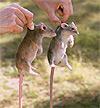 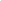 